Věc: Objednávka ZUŠVP/0040/2019OBJEDNATEL:ZUŠ Vadima Petrovase sídlem:	Dunická 3136/1, 141 00 Praha 4zastoupené:IČO:DIČ:bankovní účet:Mgr. Josef Zámečník 45245118 CZ452451182002560000/6000 PPP Banka a.s.DODAVATEL:Mgr. Arnold Kinkal, Brass Studio PragueSe sídlem:	Náměstí Bořislavka 2075/11, 160 00 Praha 6IČO: DIČ:66021090CZ5809161160Bankovní spojení:	206870001/5500 Raiffeisenbank a.s.(dále též „Smluviú strany")Ve smyslu §  27  a  §  31 zákona  č. 134/2016  Sb.,  o  zadávání  veřejných  zakázek, v platném znění, u Vás objednáváme hudební nástroj - Lesní roh F/B Hans Hoyer 6801GA-L v rozsahu a za podmínek dále uvedených.V souladu s občanským zákoníkem se akceptací této objednávky zakládá dvoustranný smluvní vztah mezi Objednatelem a Dodavatelem. Dodavateli tak vzniká povinnost realizovat předmět plnění v požadovaném rozsahu  a  jeho výsledky předat níže uvedenému zástupci Objednatele a Objednateli vzniká povinnost zaplatit Dodavateli dohodnutou smluvní odměnu.Předmět plnění:Hudební nástroj - Lesní roh F/B Hans Hoyer 6801GA-L v.č. 474469Cena za předmět plnění:Uvedená cena za předmět plnění vč. daně z přidané hodnoty  (dále  jen „DPH") je stanovena jako smluvní odměna ve výši 120.000,00 Kč. Tato cena je cenou maximální a nepřekročiteh1ou. V této částce jsou zahrnuty veškeré náklady Dodavatele vynaložené v souvislosti s realizací předmětu plnění.Platební podmínky:• Cena za předmět plnění bude účtována Objednateli na základě vystaveného daňového dokladu (faktury) jednorázovou platbou  po  předání  předmětu plnění. Faktura musí být vystavena nejpozději do 5 dnů ode dne splnění předmětu objednávky. Součástí faktury musí být podrobný rozpis konkrétně uskutečněného plnění.•	Faktura bude vystavena na adresu sídla Objednatele uvedenou v záhlaví objednávky.•	Faktura bude doručena na adresu pracoviště Objednatele uvedenou v záhlaví objednávky.•	Splah1ost faktury bude stanovena na minimálně 14 dnů.z• Vystavená faktura musí mít  veškeré  náležitosti  daňového  dokladu  ve smyslu zákona č. 235/2004 Sb.• V případě, že faktura bude obsahovat nesprávné údaje nebo nebude obsahovat právnúni předpisy vyžadované údaje, je Objednatel oprávněn fakturu vrátit Dodavateli k opravě. Splatnost opravené faktury musí být stanovena opět na minimálně 14 dnů.Objednatel uhradí cenu za předmět plnění bankovnún převodem na účet Dodavatele, vedený u banky v České republice, specifikovaný v  této objednávce. Ke splnění závazku Objednatele dojde odepsánún částky z účtu Objednatele.Stanovený termín a místo plnění:Objednatel je povinen oznámit Dodavateli přesné datum zahájení provádění předmětu plnění (dále jen „Datum zahájení prací") nejpozději do 1 měsíce po uzavření této objednávky.Předmět plnění podle této objednávky je Dodavatel povinen předat k rukám ředitele zadavatele p. Mgr. Josefa Zárnečnika na adrese zadavatele.Smluvní sankce:Při prodlení Dodavatele s předánún předmětu plněiú dle článku 1. této objednávky zaplatí  Dodavatel  Objednateli  smluvní   pokutu  ve  výši  0,5  %  z maximální ceny předmětu plnění včetně DPH stanovené v článku 2. této objednávky za každý započatý kalendářní den prodlení až do řádného splnění této povinnosti.	Při porušení povinnosti Dodavatele zahájit provádění předmětu plnění podle článku 4.1 objednávky je Dodavatel povinen zaplatit Objednateli smluvní pokutu ve výši 0,1 % z maximální ceny předmětu plnění včetně DPH dle čl. 2. objednávky, nejméně však 1.000,-Kč včetně DPH za každý započatý den trváníprodlení.• Dodavatel je povinen  smluvní pokutu  uhradit na výzvu  Objednatele  do 5 dnů od jejího doručení.• Objednatel je oprávněn započíst si  jednostranně  vzniklou  smluvní  pokutu oproti odměně za provedení veřejné zakázky.• Zaplacením smluv1úch pokut dle této Objednávky není dotčeno právo Objednatele na náhradu újmy v části převyšující již  uhrazenou  smluvní pokutu.Další podmínky:Smluvní strany této objednávky výslovně souhlasí s tím, aby tato objednávka byla uvedena v Centrální evidenci smluv (CES) vedené hlavním městem Prahou, která je veřejně přístupná a která obsahuje údaje o jejích účastnících, předmětu, číselné označení této objednávky, datum jejího podpisu a její text.Smluvní strany prohlašují, že skutečnosti uvedené v této  objednávce nepovažují za obchodní tajemství ve smyslu § 504 občanského zákoníku a udělují svolení k jejich užití a zveřejnění bez stanovení jakýchkoliv dalších podmínek.Smluvní strany této objednávky výslovně sjednávají, že uveřejnění této · objednávky v registru smluv dle zákona č. 340/2015 Sb., o zvláštních podmínkách účínnosti některých smluv, uveřejňování těchto smluv a o registru smluv (zákon o registru smluv) zajistí Zadavatel.Dodavatel bere na vědomí, že Objednatel je povinen na dotaz třetí osoby poskytovat informace v souladu se zákonem č. 106/1999 Sb., o svobodném přístupu k informacím, ve znění pozdějších předpisů, a souhlasí s tím, aby veškeré informace obsažené v této objednávce byly v souladu s citovaným zákonem poskytnuty třetím osobám, pokud o ně požádají.Dodavatel je podle § 2 písm. e) zákona č. 320/2001 Sb., o finanční kontrole ve veřejné správě a o změně některých zákonů (zákon o finanční kontrole), ve znění pozdějších předpisů, osobou povínnou spolupůsobit při výkonu finančníkontroly prováděné v souvislosti s úhradou zboží nebo služeb z veřejných výdajů včetně prostředků  poskytnutých  z  Evropské unie. Toto spolupůsobení je povinen zajistit i u svých případných subdodavatelů.Dodavatel není oprávněn postoupit jakékoliv své pohledávky z této objednávky na třetí osobu bez předchozího písemného souhlasu Objednatele, a to ani částečně.Pro případné spory smluvní strany sjednávají místní příslušnost obecného soudu Objednatele.Tato objednávka je vyhotovena ve dvou stejnopisech, z nichž jeden obdrží Objednatel a jeden Dodavatel.Tato objednávka může být měněna nebo zrušena pouze písemně, a to v případě změn objednávky číslovanými dodatky, které musí být podepsány oběma Smluvními stranami.V Praze dne 1.3.2019l-.A. ·'n' L'A',.'.). . '-:•,1 1\J',V'ť,·.:,:1,..:.::,:"\.  f' \.A,i'-''.ť•\v.oLAVADIMA PEJROVA	_,.Dunic!<n 3136/1, ·141 00 Praha 4IČ: 45245118-3-Za	Objednatele:	Mgr.	Josef	Zámečník,	ředitel.............................................·.....................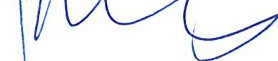 